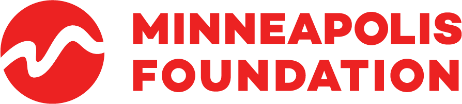 WCA Foundation Fall 2021This grant round opens on Monday, September 13, 2021.WELCOME!Thank you for your interest in applying for a WCA Foundation grant from the Minneapolis Foundation. Before reviewing the questions and prompts below, please be sure you have reviewed the grant guidelines for this funding opportunity.All applications must be submitted by the deadline of Monday, November 1, 2021 at 1 p.m.As you consider applying for this funding opportunity, Susan Carter is available to answer questions about the content of your proposal. If you have technical questions about this process, please contact Grant Administration or call 612-672-8665.GETTING STARTEDBelow is the status of your application for a WCA Foundation grant. This application has two required parts: An application narrative and an organization budget. If applicable, you will also be asked to upload a fiscal agent letter, a project budget, and a collaboration list.Any answers you provide will be saved as you navigate the application. However, you MUST click "Save & Go Next" or "Save and Return to Details" to save a page as complete. When the application, organization budget, and additional documents are validated and uploaded (see table below), you will be able to sign and submit your application. 
Please click on any of the sections to begin or resume your application. You will receive a confirmation email after you have confirmed the information, signed, and submitted your application.Section 1: Organization information
Section 2: Contact information 
Section 3: Organization and senior leadership composition
Section 4: Population served and geographic location of the work
Section 5: Proposed workCurrent Application Status: In ProcessSection 1: Organization informationThis section will populate with the information we have on file. Please review and update it as necessary. 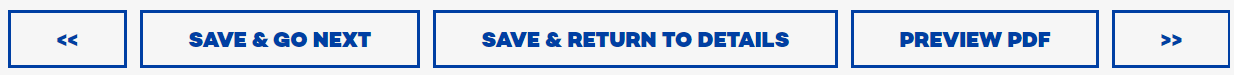 Section 2: Contact informationSection 3: Organization senior leadership composition
This set of questions asks about the demographics of your organization’s senior leadership. Senior leaders are defined by your organization and its structure. Please only count full-time staff members who have self-reported this data.Section 4: Population served and geographic location of the workThis set of questions asks about demographics of the population served. Who will be served by the grant and where will the work take place?Section 5: Proposed work The next set of questions asks you to describe the work, whether it is collaborative, and your approach to developing stronger, more vibrant communities.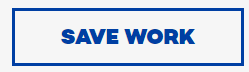 Section 6: Evaluative InformationReview & Submit ApplicationPlease take this opportunity to review your responses. You may choose to use the links to sections or preview your application PDF.Once you are certain your answers are correct, please confirm and sign below.Confirmation and SignatureBy checking this box, the applicant confirms the submission of this application and certifies all of the information is true and accuratePlease type the name and title of the person who has authorized the submission of this report to the Minneapolis Foundation. Typing the name and title here is an electronic signature.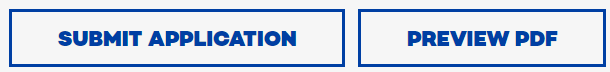 <<page break>>THANK YOU PAGE [and confirmation email]Thank you for submitting your application to the WCA Foundation Fall 2021. Your application ID is [application Id]. Please contact Susan Carter with any questions regarding the content of this application or the timeline for the RFP.An email confirming your submission is en route. [sub: This is email confirms your submission as of the time of receipt.] Please reach out to the grantsupport@mplsfoundation.org if you encountered any technical difficulties.- Thank you! The Minneapolis Foundation TeamResponse options Title of the ApplicationThe title of the application should reflect your specific request.  This can be edited later in the application.Enter the name of the application request. text; 77 charactersNAMECURRENT STATUSMANDATORYDUE DATEDESCRIPTIONDATE COMPLETEDTYPEACTIONSUPLOADOrganization BudgetYESOrganization’s current annual budgetFinancial Statement RequiredDetailsUploadProject BudgetNOApplicable if supporting a project. Include project and committed funding.Financial Statement RequiredDetailsUploadCollaboration ListNOApplicable if request is collaboration effort. Include partners and partner role.Supporting DocumentsDetailsUploadFinal ReportPlease select Details and then complete each report section.Follow-up Question Application QuestionsDetailsGrantee ExpendituresFinancial Statement RequiredDetailsUploadLegal name of organizationAutopopulatedIs your organization known by other names?Open textEmployer Identification NumberNumericSystem will autopopulate Organization address, website, and phone NumberHead of organization nameOpen textHead of organization titleOpen textHead of organization emailOpen textIs the above accurate?YesNo à Update informationProvide the mission and vision statement(s) of your organization.Open text; 400 charactersPlease describe your organization’s primary goals, major programs and / or services:Open textPlease enter your organization’s current annual budgetNumericalType of organization501 (c)(3)501 (c)(4)Government entity or religious institution (such as a public or religious school)Other (including using a Fiscal Agent)For applicants who responded “Other (including using a Fiscal Agent)”Are you using a fiscal agent?YesNo à Section completeFiscal agent name, address, and EINOpen textFor returning users, system will autopopulateName of contact person for the applicationContact person titleContact person emailContact person phoneContact person cell phone Is the above accurate?YesNo à Update informationTotal number of senior leaders in the organizationEnter the number of Senior Leaders Number of senior leaders by race/ethnicity.  Enter the number of Senior Leaders, if none enter “0”American Indian or Native AmericanEnter the number of Senior Leaders, if none enter “0”AsianEnter the number of Senior Leaders, if none enter “0”Black or African-AmericanEnter the number of Senior Leaders, if none enter “0”Hispanic or LatinxEnter the number of Senior Leaders, if none enter “0”Native Hawaiian or Pacific IslanderEnter the number of Senior Leaders, if none enter “0”White. Caucasian/EuropeanEnter the number of Senior Leaders, if none enter “0”More than one race/ethnicityEnter the number of Senior Leaders, if none enter “0”Identify in another wayEnter the number of Senior Leaders, if none enter “0”Prefer not to answerEnter the number of Senior Leaders, if none enter “0”Information not availableEnter the number of Senior Leaders, if none enter “0Number of senior leaders by gender.FemaleEnter the number of Senior Leaders, if none enter “0”MaleEnter the number of Senior Leaders, if none enter “0”Identify in another wayEnter the number of Senior Leaders, if none enter “0”Prefer not to answerEnter the number of Senior Leaders, if none enter “0”Information not availableEnter the number of Senior Leaders, if none enter “0Number of senior leaders by age. 40 and youngerEnter the number of Senior Leaders, if none enter “0”41 and olderEnter the number of Senior Leaders, if none enter “0”Prefer not to answerEnter the number of Senior Leaders, if none enter “0”Information not availableEnter the number of Senior Leaders, if none enter “0Which race or ethnic populations will be primarily served by this grant? Please share only self-reported information and select all that apply.AfricanAmerican Indian/Native AmericanAsianBlack/African AmericanHispanic/LatinxNative Hawaiian or Pacific IslanderWhite, Caucasian/EuropeanMore than one race/ethnicityPrefer not to answerIdentify in another way (open ended)Information not availableWhat age groups will be served by this grant?  Please only share self-reported information and select all that apply.Younger than 1818-24 years25-34 years34-44 years45-54 years55-64 years65 years and olderMulti-generational approachInformation not availableTitle of the ApplicationThis is the Application Title used when beginning the Application shows response form when application was initially created by applicant.Provides opportunity to updateAmount requestedNumericIs this a request for general operating support or project support?Choose one:Project supportGeneral operating supportPlease provide a brief description of your proposal.Open text; 2,000 charactersHow long do you anticipate the requested amount to last?Length of time for funding in monthsNumericDescribe the opportunity, challenges, issues or needs you have identified as the focus for this funding request.Open text; 3,000 charactersHow will you meet the agenda described above?Open text; 2,000 charactersHow will the proposed activities be measured for success? 
Include quantitative and qualitative measures.Open text; 1,500 charactersHow will you know if you are successful in meeting your project goals?Open text; 1,400 charactersWhat internal and/or external risk exist that could impact the success of this project?Text; 2,000 charactersNameType nameTitleType Title